PLÁNOVANÉ ZMĚNY PŘIJÍMACÍHO ŘÍZENÍ PRO ŠKOLNÍ ROK 2023-2024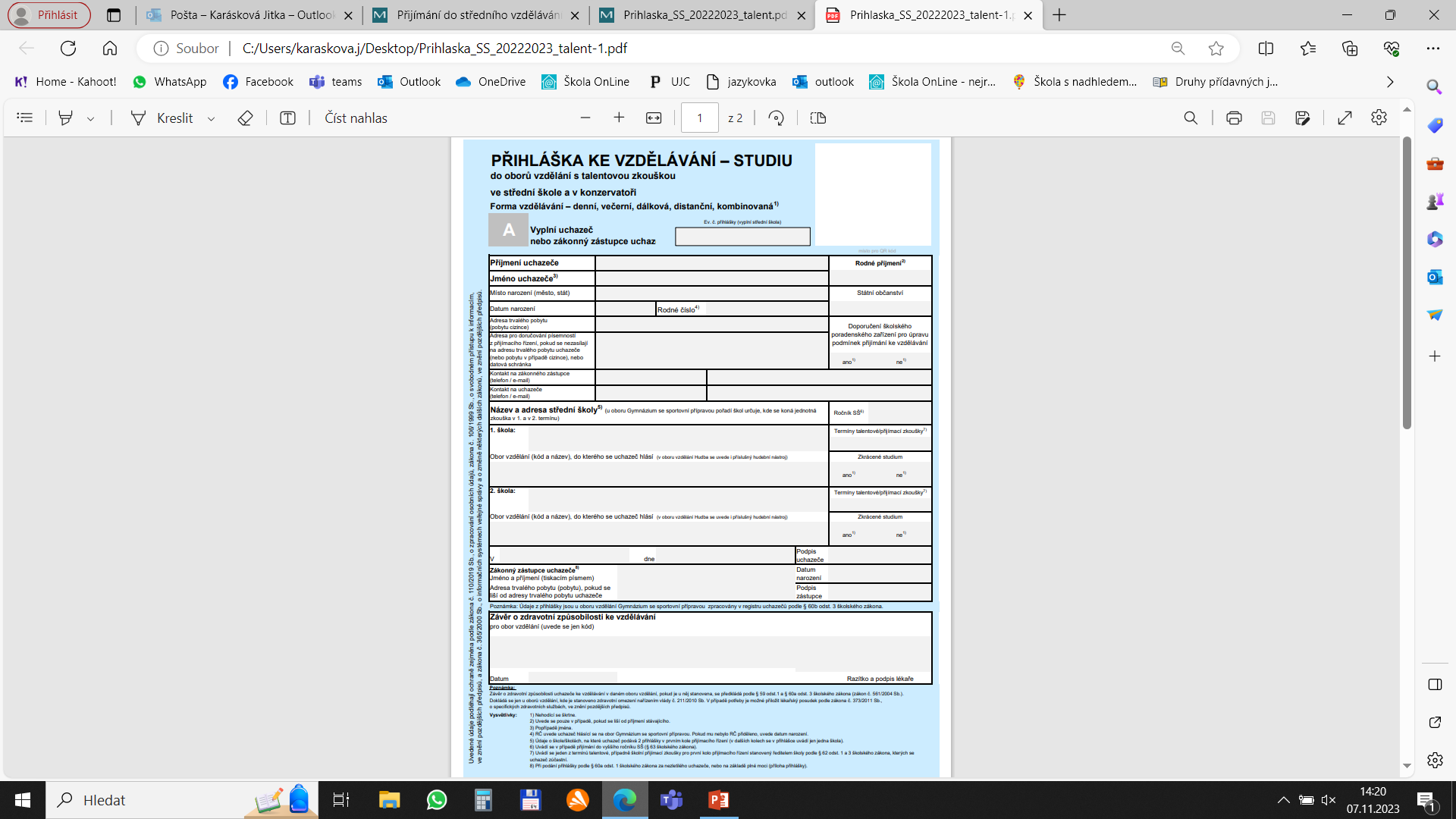 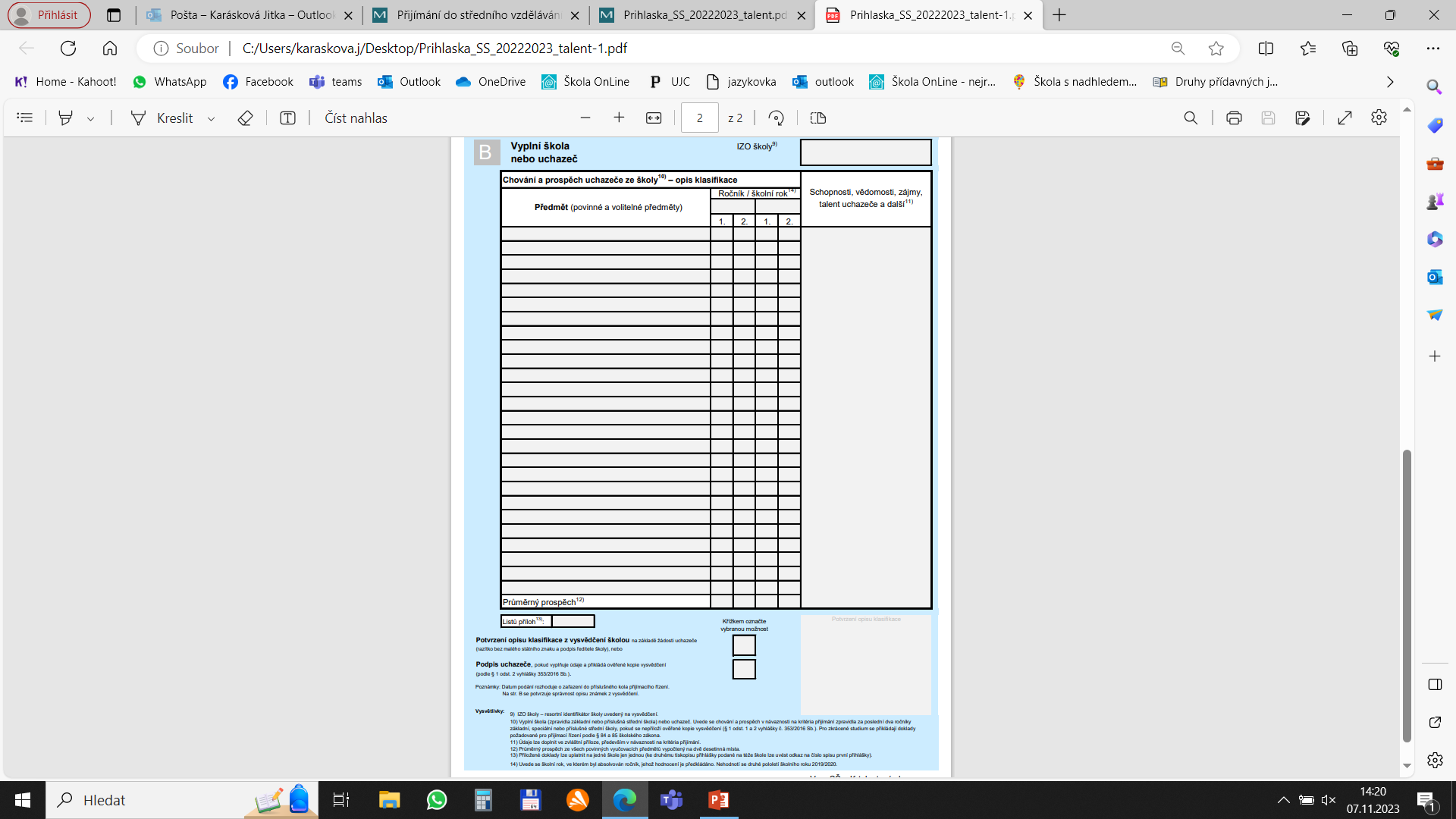 